PRESEASON SKIING EXERCISESComplete all exercises as described and then repeat three timesLunges with Dougal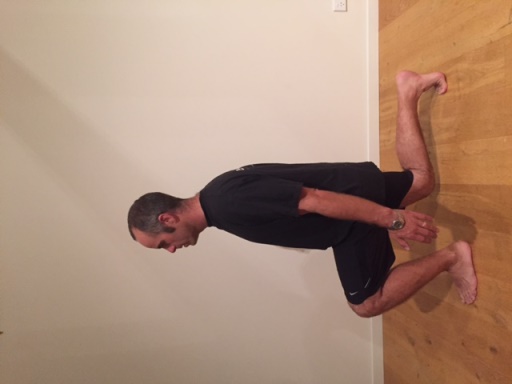 Start position: Stand in a step stance Slowly lower your back knee to the ground ensuring that your front knee is traveling over your second toe. Keep your chest up and your abdominals gently drawn inPush through the front foot to return to the start position.Repeat 10x each legJumping side lunges with Hannah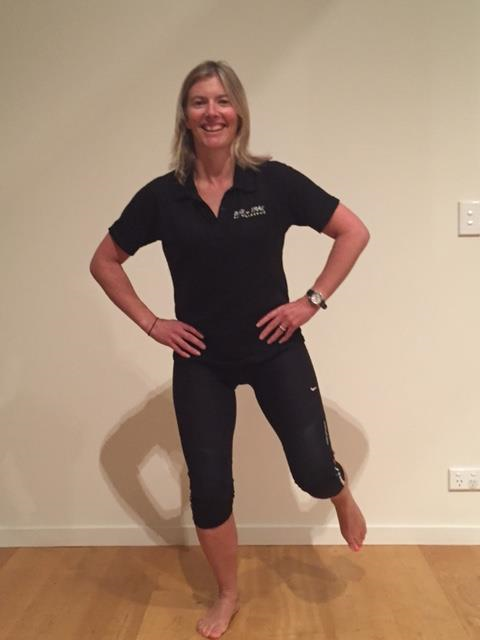 Start position:  Stand with feet shoulder width apartPush off and jump to the side landing on the outside legPush off to the other directionEnsure when landing that your knee is over you second toe and that your pelvis stays levelRepeat 10x to each sideWall sit with Nic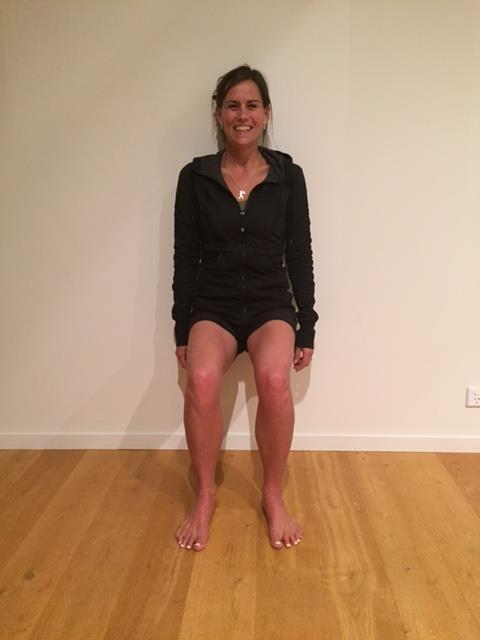 Start position: Stand with feet shoulder width apartLower down into a squat keeping knees over second toesHold for 60 secondsSingle leg dead lift with Jen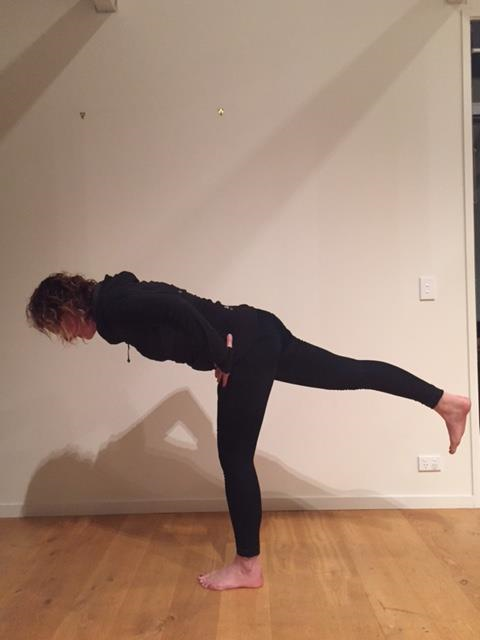 Start position: Stand balanced on one leg with a slight bend in the kneeEngage your abdominals and slowly lower your body forward whilst raising your back leg, keeping it straightReturn to start positionRepeat 10x each legSingle leg bend with Kate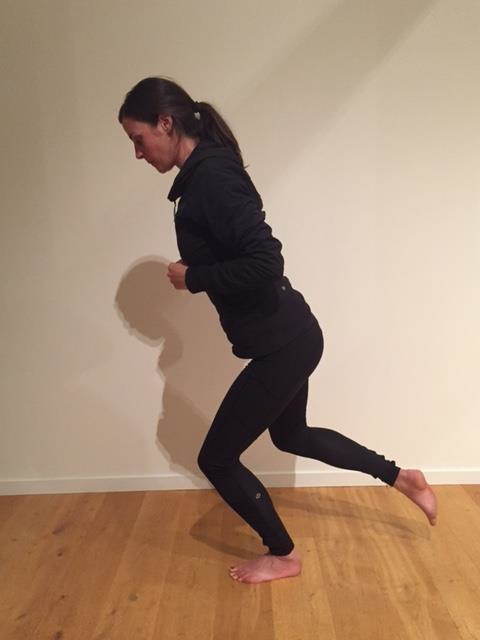 Start position: Stand balanced on one legEngage your abdominals and slowly lower down on one leg.Ensure that your knee travels over you second toeRepeat 10x each legBridge with Rebecca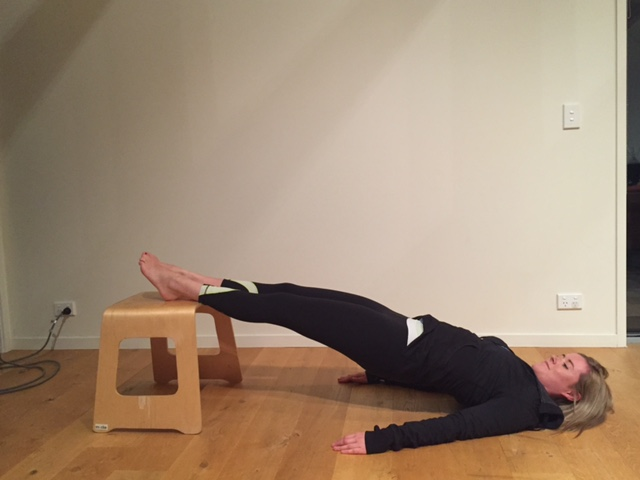 Start position: Lie on the ground with your feet on a chair or Swiss ballEngage your abdominals and squeeze your buttock muscles to lift your hips off the floor.Slowly lower to the floorRepeat 10x